УТВЕРЖДЕНЫ: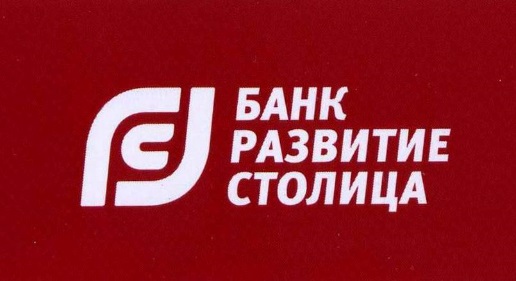 Правлением АО Банк «Развитие-Столица»(Протокол от «07» апреля 2021г.)Председатель ПравленияАО Банк «Развитие-Столица»_______________________ Д.В. КлушинВведены в действие с «09» апреля 2021 года Условия привлечения во вклады денежных средств физических лиц
ВКЛАД «РАЗВИТИЕ-СТОЛИЦА - Максимальный доход»Процентные ставки по ВКЛАДУ «РАЗВИТИЕ-СТОЛИЦА - Максимальный доход»Валюта вкладаРоссийский рубльДоллар СШАМинимальная сумма вкладапо вкладам в рублях               -  3 000 000 рублей РФпо вкладам в долларах США – 50 000 долларов СШАСрок вкладаот 91 до 180 днейот 181 до 365 днейот 367 до 500 днейПроцентные ставкиПроцентные ставки дифференцированы в зависимости от срока и суммы Вклада.Проценты по Вкладу выплачиваются в последний день срока Вклада путем перечисления на текущий счет Вкладчика, открытый в Банке, или на счет, предназначенный для расчетов с использованием Банковской карты, выданной Банком.Расходные операцииНе предусмотреныДополнительные взносыНе предусмотреныДосрочное расторжение договораПри досрочном расторжении договора, проценты на сумму Вклада начисляются по ставке 0,1% годовых. При этом разница между выплаченными и подлежащими выплате в связи с досрочным востребованием Вклада суммой процентов возмещается Вкладчиком из сумм, причитающихся к выдаче Вкладчику. Дополнительные условияВ случае если Вкладчик не востребовал сумму Вклада в день его возврата, Вклад считается пролонгированным на тот же срок при условии, что Банк продолжает принимать такие Вклады, при этом процентная ставка по Вкладу устанавливается в размере, действующем в Банке на дату пролонгации Вклада для соответствующего вида Вкладов.Валюта вкладаМинимальная сумма вкладаСрок привлечения вкладовСрок привлечения вкладовСрок привлечения вкладовВалюта вкладаМинимальная сумма вклада91-180 дней181-365 дней367-500 днейРублиот 3 000 0004,0% годовых4,2% годовых4,4% годовыхДоллары СШАот 50 0000,4% годовых0,6% годовых0,8% годовых